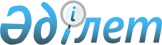 О внесении изменений и дополнения в постановление Правительства Республики Казахстан от 14 ноября 2011 года № 1339 "Об утверждении натуральных норм обеспечения должностных лиц, осуществляющих государственный контроль в области охраны, защиты, пользования лесным фондом, воспроизводства лесов и лесоразведения, форменной одеждой (без погон)"
					
			Утративший силу
			
			
		
					Постановление Правительства Республики Казахстан от 28 июня 2012 года № 862. Утратило силу постановлением Правительства Республики Казахстан от 31 октября 2015 года № 870      Сноска. Утратило силу постановлением Правительства РК от 31.10.2015 № 870 (вводится в действие по истечении десяти календарных дней после дня его первого официального опубликования).      Правительство Республики Казахстан ПОСТАНОВЛЯЕТ:



      1. Внести в постановление Правительства Республики Казахстан от 14 ноября 2011 года № 1339 «Об утверждении натуральных норм обеспечения должностных лиц, осуществляющих государственный контроль в области охраны, защиты, пользования лесным фондом, воспроизводства лесов и лесоразведения, форменной одеждой (без погон)» (САПП Республики Казахстан, 2012 г., № 2, ст. 46) следующие изменения и дополнение:



      1) заголовок и пункт 1 изложить в следующей редакции:

      «Об утверждении натуральных норм обеспечения форменной одеждой со знаками различия (без погон) должностных лиц государственной лесной инспекции и государственной лесной охраны Республики Казахстан»;

      «1. Утвердить прилагаемые натуральные нормы обеспечения форменной одеждой со знаками различия (без погон) должностных лиц государственной лесной инспекции и государственной лесной охраны Республики Казахстан согласно приложениям 1 и 2 к настоящему постановлению»;



      2) натуральные нормы обеспечения должностных лиц, осуществляющих государственный контроль в области охраны, защиты, пользования лесным фондом, воспроизводства лесов и лесоразведения, форменной одеждой (без погон), утвержденные указанным постановлением, исключить;



      3) дополнить приложениями 1, 2 согласно приложениям 1, 2 к настоящему постановлению.



      2. Признать утратившим силу постановление Правительства Республики Казахстан от 5 марта 1997 года № 303 «Об утверждении описания знаков различия, форменной одежды и норм ее выдачи для работников государственной лесной охраны и охотничьего хозяйства Комитета лесного и охотничьего хозяйства в Министерстве сельского хозяйства Республики Казахстан» (САПП Республики Казахстан, 1997 г., № 11, ст. 76).



      3. Настоящее постановление вводится в действие по истечении десяти календарных дней после первого официального опубликования.      Премьер–Министр

      Республики Казахстан                       К. Масимов

Приложение 1      

к постановлению Правительства

Республики Казахстан    

от 26 июня 2012 года № 862

Утверждены        

постановлением Правительства

Республики Казахстан    

от 14 ноября 2011 года № 1339 

Натуральные нормы

обеспечения форменной одеждой со знаками различия (без погон)

должностных лиц государственной лесной инспекции

Республики Казахстан

Приложение 2       

к постановлению Правительства

Республики Казахстан    

от 26 июня 2012 года № 862

Утверждены        

постановлением Правительства

Республики Казахстан    

от 14 ноября 2011 года № 1339 

Натуральные нормы

обеспечения форменной одеждой cо знаками различия (без погон)

государственной лесной охраны Республики Казахстан
					© 2012. РГП на ПХВ «Институт законодательства и правовой информации Республики Казахстан» Министерства юстиции Республики Казахстан
				№

п/пНаименование предметов

форменной одежды (без погон)Единица

измеренияКоличество

предмета

на одного

человекаСроки

носки,

(года)12345Обмундирование мужскоеОбмундирование мужскоеОбмундирование мужскоеОбмундирование мужскоеОбмундирование мужскоеПарадно-выходная одеждаПарадно-выходная одеждаПарадно-выходная одеждаПарадно-выходная одеждаПарадно-выходная одежда1Фуражка изумрудно-зеленого

цветаштук122Шапка из натурального каракуляштук133Пальто изумрудно-зеленого

цвета, шерстяное, зимнее с

каракулевым воротникомштук134Плащ изумрудно-зеленого цвета,

демисезонный, мужской на

утепленной прокладке5Костюм изумрудно-зеленого

цвета, двубортный, брюки

навыпуск, шерстянойкомплект136Рубашка белого цвета с длинным

рукавомштук127Рубашка белого цвета с

коротким рукавомштук128Кашне белого цветаштук139Галстук изумрудно-зеленого

цветаштук1110Перчатки утепленные кожаные,

черного цветапара1111Туфли кожаные, черные

классическиепара1212Полусапожки утепленные,

кожаные, черного цвета, зимниепара1313Ремень кожаный, черного цветаштук12Повседневная форма одежды, зимняяПовседневная форма одежды, зимняяПовседневная форма одежды, зимняяПовседневная форма одежды, зимняяПовседневная форма одежды, зимняя14Шапка из натурального

каракуляштук1315Костюм однобортный,

полушерстяной, брюки навыпуск

изумрудно-зеленого цветакомплект1316Рубашка с длинным рукавом

синего цветаштук2217Галстук изумрудно-зеленого

цветаштук1118Куртка зимняя,

изумрудно-зеленого цвета, с

воротником из каракуляштук1319Брюки, утепленные, изумрудно-

зеленого цвета, зимниештук1320Белье нательное утепленное,

зимнеештук1321Ботинки с высоким берцем

утепленные, черного цвета,

зимниепара1322Шарф изумрудно-зеленого цветаштук1323Рукавицы меховыепара1324Носки шерстяныепара11Полевая форма одеждыПолевая форма одеждыПолевая форма одеждыПолевая форма одеждыПолевая форма одежды25Кепи камуфлированного цветаштук1126Куртка летняя навыпуск, брюки

заправляются в ботинки,

камуфлированного цветакомплект1327Рубашка защитного цвета с

короткими рукавамиштук2228Ботинки мужские, кожаные,

летние с высокими берцамипары1329Ремень из кожиштук12Обмундирование женскоеОбмундирование женскоеОбмундирование женскоеОбмундирование женскоеОбмундирование женскоеПарадно-выходная форма одеждыПарадно-выходная форма одеждыПарадно-выходная форма одеждыПарадно-выходная форма одеждыПарадно-выходная форма одежды30Шляпа женская, изумрудно-

зеленого цветаштук1131Шапка из натурального каракуляштук1332Пальто изумрудно-зеленого

цвета, шерстяное, зимнее с

каракулевым воротникомштук1333Плащ демисезонный женский,

изумрудно-зеленого цвета,

утепленныйштук1334Костюм двубортный, брюки

навыпуск изумрудно-зеленого

цвета, шерстянойкомплект1335Юбка шерстяная

изумрудно-зеленого цветаштук1236Рубашка (блузка) белого цвета

с длинным рукавомштук1237Рубашка (блузка) белого цвета

с коротким рукавомштук1238Кашне белого цветаштук1339Галстук изумрудно-зеленого

цветаштук1140Перчатки утепленные кожаные,

черного цветапара1141Туфли кожаные, черные

классическиепара1242Полусапожки утепленные,

кожаные, черного цвета, зимниепара1343Ремень кожаный, черного цветаштук12Повседневная форма одежды, зимняяПовседневная форма одежды, зимняяПовседневная форма одежды, зимняяПовседневная форма одежды, зимняяПовседневная форма одежды, зимняя44Шапка из натурального каракуляштук1345Костюм однобортный,

полушерстяной, брюки навыпуск

изумрудно-зеленого цветакомплект1346Рубашка (блузка) с длинным

рукавом синевого цветаштук1247Галстук изумрудно-зеленого

цветаштук1148Куртка зимняя,

изумрудно-зеленого цвета,

воротник из каракуляштук1349Брюки утепленные,

изумрудно-зеленого цвета,

зимниештук1350Белье нательное утепленное,

зимнеештук1351Ботинки женские, кожаные с

высоким берцем, утепленные,

черного цвета, зимниепара1352Шарф изумрудно-зеленого цветаштук1153Рукавицы меховыепара1154Носки шерстяныепара11Полевая форма одеждыПолевая форма одеждыПолевая форма одеждыПолевая форма одеждыПолевая форма одежды55Кепи, камуфлированное летнеештук1156Куртка летняя навыпуск, брюки

заправляются в ботинки,

камуфлированного цветакомплект1357Рубашка (блузка) защитного

цвета с короткими рукавамиштук1258Ботинки женские, летние,

кожаные с высокими берцамипара1359Ремень из кожиштук12Знаки различияЗнаки различияЗнаки различияЗнаки различияЗнаки различия60Нарукавный знак (шеврон)штук6261Нагрудный знак (жетон)штук3362Петлица установленного образцакомплект6263Металлическая звезда диаметром

20 ммштук16364Металлическая звезда диаметром

15 ммштук9365Эмблемаштук6366Кокардаштук43№

п/пНаименование предметов

форменной одежды (без

погон)Наименование предметов

форменной одежды (без

погон)Единица

измеренияКоличество

предмета на

одного

человекаСроки

носки,

(года)122345Обмундирование мужскоеОбмундирование мужскоеОбмундирование мужскоеОбмундирование мужскоеОбмундирование мужскоеОбмундирование мужскоеПарадно-выходная одеждаПарадно-выходная одеждаПарадно-выходная одеждаПарадно-выходная одеждаПарадно-выходная одеждаПарадно-выходная одежда1Фуражка темно-зеленого цвета Фуражка темно-зеленого цвета штук122Шапка ушанка из натурального

меха (цигейка)Шапка ушанка из натурального

меха (цигейка)штук133Пальто шерстяное зимнее с

утеплителем, темно-зеленого

цвета с цигейковым

воротникомПальто шерстяное зимнее с

утеплителем, темно-зеленого

цвета с цигейковым

воротникомштук134Костюм темно-зеленого цвета,

шерстяной, однобортный, брюки

навыпуск шерстяныеКостюм темно-зеленого цвета,

шерстяной, однобортный, брюки

навыпуск шерстяныекомплект135Рубашка белого цвета с

длинным рукавомРубашка белого цвета с

длинным рукавомштук116Рубашка белого цвета с

коротким рукавомРубашка белого цвета с

коротким рукавомштук117Шарф темно-зеленого цветаШарф темно-зеленого цветаштук138Галстук темно-зеленого цветаГалстук темно-зеленого цветаштук119Перчатки утепленные кожаные

черного цветаПерчатки утепленные кожаные

черного цветапара1110Туфли кожаные, черные

классическиеТуфли кожаные, черные

классическиепара1211Полусапожки утепленные,

кожаные, черного цвета,

зимниеПолусапожки утепленные,

кожаные, черного цвета,

зимниепара1312Ремень кожаный черного цветаРемень кожаный черного цветаштук12Повседневная форма одежды, зимняяПовседневная форма одежды, зимняяПовседневная форма одежды, зимняяПовседневная форма одежды, зимняяПовседневная форма одежды, зимняяПовседневная форма одежды, зимняя13Шапка из натурального меха

(цигейка)Шапка из натурального меха

(цигейка)штук1314Костюм темно-зеленого цвета

однобортный, полушерстяной,

брюки навыпускКостюм темно-зеленого цвета

однобортный, полушерстяной,

брюки навыпусккомплект1315Рубашка с длинным рукавом

синего цветаРубашка с длинным рукавом

синего цветаштук2116Галстук темно-зеленого цветаГалстук темно-зеленого цветаштук1117Куртка зимняя темно-зеленого

цвета, воротник из мехаКуртка зимняя темно-зеленого

цвета, воротник из мехаштук1318Брюки зимние утепленные

темно-зеленого цветаБрюки зимние утепленные

темно-зеленого цветаштук1319Белье нательное утепленное,

зимнееБелье нательное утепленное,

зимнеештук1320Ботинки с высоким берцем

утепленные, черного цвета,

зимниеБотинки с высоким берцем

утепленные, черного цвета,

зимниепара1321Шарф темно-зеленого цветаШарф темно-зеленого цветаштук1322Рукавицы меховыеРукавицы меховыепара1323Носки шерстяныеНоски шерстяныепара11Полевая форма одеждыПолевая форма одеждыПолевая форма одеждыПолевая форма одеждыПолевая форма одеждыПолевая форма одежды24Кепи темно-зеленого цветаКепи темно-зеленого цветаштук1125Куртка летняя навыпуск, брюки

заправляются в ботинки

камуфлированного цветаКуртка летняя навыпуск, брюки

заправляются в ботинки

камуфлированного цветакомплект1326Рубашка защитного цвета с

длинными рукавамиРубашка защитного цвета с

длинными рукавамиштук2127Рубашка защитного цвета с

короткими рукавамиРубашка защитного цвета с

короткими рукавамиштук2128Ботинки мужские, летние,

кожаные с высокими берцамиБотинки мужские, летние,

кожаные с высокими берцамипары2229Ремень из кожиРемень из кожиштук12Обмундирование женскоеОбмундирование женскоеОбмундирование женскоеОбмундирование женскоеОбмундирование женскоеОбмундирование женскоеПарадно-выходная форма одеждыПарадно-выходная форма одеждыПарадно-выходная форма одеждыПарадно-выходная форма одеждыПарадно-выходная форма одеждыПарадно-выходная форма одежды30Берет темно-зеленого цветаБерет темно-зеленого цветаштук1131Шапка из натурального меха

(цигейка)Шапка из натурального меха

(цигейка)штук1332Пальто темно-зеленого цвета,

шерстяное, зимнее с

цигейковым воротникомПальто темно-зеленого цвета,

шерстяное, зимнее с

цигейковым воротникомштук1333Костюм темно-зеленого цвета,

шерстяной, однобортный, брюки

навыпускКостюм темно-зеленого цвета,

шерстяной, однобортный, брюки

навыпусккомплект1334Юбка шерстяная темно-зеленого

цветаЮбка шерстяная темно-зеленого

цветаштук1235Рубашка(блузка) белого цвета

с длинным рукавомРубашка(блузка) белого цвета

с длинным рукавомштук1336Рубашка (блузка) белого цвета

с коротким рукавомРубашка (блузка) белого цвета

с коротким рукавомштук1337Шарф темно-зеленого цветаШарф темно-зеленого цветаштук1338Галстук темно-зеленого цветаГалстук темно-зеленого цветаштук1139Перчатки утепленные кожаные

черного цветаПерчатки утепленные кожаные

черного цветапара1140Туфли женские, кожаные,

черные классическиеТуфли женские, кожаные,

черные классическиепара1241Полусапожки женские,

утепленные, кожаные, черного

цвета, зимниеПолусапожки женские,

утепленные, кожаные, черного

цвета, зимниепара1342Ремень кожаный черного цветаРемень кожаный черного цветаштук12Повседневная форма одежды, зимняяПовседневная форма одежды, зимняяПовседневная форма одежды, зимняяПовседневная форма одежды, зимняяПовседневная форма одежды, зимняяПовседневная форма одежды, зимняя43Костюм однобортный,

полушерстяной, брюки навыпуск

темно-зеленого цветаКостюм однобортный,

полушерстяной, брюки навыпуск

темно-зеленого цветакомплект1344Шапка из натурального меха

(цигейка)Шапка из натурального меха

(цигейка)штук1345Рубашка (блузка) с длинным

рукавом темно-зеленого цветаРубашка (блузка) с длинным

рукавом темно-зеленого цветаштук1346Галстук темно-зеленого цветаГалстук темно-зеленого цветаштук1147Куртка зимняя темно-зеленого

цвета, воротник из мехаКуртка зимняя темно-зеленого

цвета, воротник из мехаштук1348Ватные брюки утепленные

темно-зеленого цвета, зимниеВатные брюки утепленные

темно-зеленого цвета, зимниештук1349Белье нательное утепленное,

зимнееБелье нательное утепленное,

зимнеештук1350Ботинки с высоким берцем

утепленные черного цвета,

зимниеБотинки с высоким берцем

утепленные черного цвета,

зимниепара1351Шарф темно-зеленого цветаШарф темно-зеленого цветаштук1152Рукавицы меховыеРукавицы меховыепара1153Носки шерстяныеНоски шерстяныепара11Полевая форма одеждыПолевая форма одеждыПолевая форма одеждыПолевая форма одеждыПолевая форма одеждыПолевая форма одежды54Кепи темно-зеленого цвета,

летнееКепи темно-зеленого цвета,

летнеештук1155Куртка летняя навыпуск, брюки

заправляются в ботинки

камуфлированного цветаКуртка летняя навыпуск, брюки

заправляются в ботинки

камуфлированного цветакомплект1356Рубашка (блузка) защитного

цвета с длинными рукавамиРубашка (блузка) защитного

цвета с длинными рукавамиштук1357Рубашка (блузка) защитного

цвета с короткими рукавамиРубашка (блузка) защитного

цвета с короткими рукавамиштук1358Ботинки женские, кожаные,

летние с высокими берцамиБотинки женские, кожаные,

летние с высокими берцамипара1359Ремень из кожиРемень из кожиштук12Знаки различияЗнаки различияЗнаки различияЗнаки различияЗнаки различияЗнаки различия60Нарукавный знак (шеврон)штукштук9261Нагрудный знак (жетон)штукштук4362Петлица установленного

образцакомплекткомплект6263Металлическая звезда

диаметром 15 ммштукштук6364Металлическая звезда

диаметром 12 ммштукштук18365Эмблемаштукштук6366Кокардаштукштук43